Сегодня при множестве проблем, общих для преподавания русского языка и литературы  в средней школе, возникает одна особо важная: как построить работу над учебным материалом по предмету так, чтобы научить обучающихся  свободно и правильно говорить и писать на родном языке, пользоваться им в жизни как основным средством общения?Практика показывает, что уроки русского языка и литературы не относятся к числу любимых, у учащихся очень часто отсутствует коммуникативная мотивация, что мешает осуществить обучение языку как средству общения.По мнению известного лингвиста и психолога А.А. Леонтьева, для полноценного общения человек должен располагать целым рядом умений: быстро и правильно ориентироваться в условиях общения, уметь спланировать свою речь, правильно выбрать содержание, найти адекватные средства выражения мысли и обеспечить обратную связь. Поэтому формирование умений связно изложить мысли в устном и письменном виде, анализировать и совершенствовать написанное, умение цивилизованно высказать мнение по обсуждаемому вопросу, быть тактичным и убедительным в дискуссии, т.е. обладать коммуникативной культурой - одно из самых важных направлений в развитии речемыслительной деятельности учащихся.На современном этапе развития образования учитель может выбрать технологии обучения, которые будут наиболее оптимальны для достижения цели  обучения. Любая технология обладает средствами, активизирующими деятельность обучающихся,  эти средства составляют главную идею и основу эффективности результатов. К таким технологиям можно отнести личностно-ориентированное обучение.По мнению  автора,  опора на личный опыт помогает школьникам преодолеть психологический барьер, понять суть языкового явления, обрести веру в собственные силы. Многие выдающиеся педагоги справедливо обращали внимание на эффективность личностно-ориентированного обучения. В соответствии с личностно-ориентированным подходом успешность реализации обучения обеспечивается через выработку и освоение индивидуального стиля деятельности, формируемого на базе личного опыта обучающихся.Актуальность опытаОбучение русскому языку в современной школе осуществляется в условиях значительных изменений во всей системе образования. Цель образования стала соотноситься с формированием ключевых компетентностей. Одной из ключевых компетентностей является коммуникативная компетентность.Описываемый опыт работы актуален, так как в основе его лежит системно-деятельностный подход, предполагающий наличие индивидуальных образовательных траекторий, формирование готовности к саморазвитию и непрерывному образованию. Кроме того, в условиях снижения интереса обучающихся к  изучению предметов школьного курса, личностно-ориентированное обучение позволяет сделать большинство уроков личностно важными для обучающихся, позволяет устранить шаблонность занятий. Опыт помогает разрешить ряд педагогических противоречий: - между необходимостью развивать у обучающихся интерес к изучению русского языка и отсутствием устойчивой учебной мотивации;- между необходимостью развивать активность школьников на уроках русского языка и ограниченными возможностями традиционной системы обучения;- между необходимостью формирования и развития творческого самостоятельного речемыслительного умения и шаблонностью, стандартизацией привычного общения.Исходя из вышеизложенного формируется проблема – уровень самостоятельности речемыслительной деятельности  современных школьников на уроках русского языка не всегда соответствует требованиям к результатам обучения по русскому языку.Ведущая педагогическая идеяВедущая педагогическая идея заключается в создании условий для формирования коммуникативной культуры личности на уроках русского языка через личностно-ориентированное обучение.Длительность работы над опытомРабота над опытом охватывала 2013 – 2016 годы и состояла из следующих этапов:2013 – 2014 учебный год. Изучение и анализ научно-методической литературы по заявленной проблеме, определение цели и задач опыта, разработка уроков в соответствии с поставленной целью, первичная диагностика обучающихся на начало целенаправленного применения личностно-ориентированного обучения на практике.Сентябрь 2014 – январь 2016 года. Основной этап работы по применению личностно-ориентированного обучения, моделирование содержания с корректировкой действий.Февраль 2016 – май 2016 года. Обобщение результатов опыта, разработка рекомендаций.Диапазон опытаДиапазон опыта охватывает систему «урок – внеурочная деятельность», что позволяет задействовать весь учебно-воспитательный процесс по предмету.Теоретическая база опытаВ 90-е годы двадцатого столетия в России сложилась совокупность предпосылок для принципиального обновления теории и практики педагогического образования. Исследователи и педагоги-практики выделили основные группы проблем в системе педагогического образования России на рубеже  XX–XXI вв. Наиболее остро уже со второй половины 1980-х годов в контексте происходящих в российском обществе процессов перед отечественными учеными встала проблема гуманизации образования. Идеи и принципы, психолого-педагогические основы личностно-ориентированного обучения разрабатывают с начала 80-х годов педагоги и психологи К.А. Абульханова, И.С. Кон, А.В. Мудрик, А.Б. Орлов, В.В. Давыдов, В.Е. Зинченко, Я.Л. Коломинский, А.В. Петровский, И.С. Якиманская и др. Главные идеи концепции: акцент на развитие и воспитание  школьника; дифференцированное содержание образования; система адекватных методов, средств и форм обучения. Российские ученые, стоявшие у истоков новой парадигмы образовательной теории и практики в начале 1990-х годов (Е. В. Бондаревская, О. С. Газман, С. В. Кульневич), подчеркивали, что личностно-ориентированный образовательный процесс нацелен на формирование разносторонней, нравственной, активной творческой личности, а обучение в нем должно быть развивающим, многопрофильным, в полной мере учитывающим индивидуальные особенности учащихся, предоставляющим возможность выбора учеником направления своего развития и совершенствования.Личностно-ориентированное обучение - это естественная система развития неповторимой личности с учетом индивидуальных особенностей каждого ученика, его психологической направленности.Целью личностно-ориентированной технологии является развитие личности, удовлетворение ее запросов, развитость, раскрепощение собственного Я, самопознание, самоопределение, самостоятельность, независимость суждений, создание условий для самореализации. И.С. Якиманская рассматривает обучающегося как субъект познания и предлагает строить обучение на основе его познавательного опыта, его способностей и интересов, предоставляя ему возможность реализовать себя в познании, в учебной деятельности и в учебном поведении. А для этого необходимо научить его способам мышления и учебной деятельности, обеспечивая тем самым его интеллектуальное развитие.Таким образом, личностно-ориентированное обучение - это такое обучение, где во главу угла ставится личность обучаемого, его самобытность, самоценность, субъектный опыт каждого сначала раскрывается, а затем согласовывается с содержанием образования. Личностно-ориентированное обучение исходит из признания уникальности субъектного опыта самого обучаемого как важного источника индивидуальной жизнедеятельности, проявляемой, в частности, в познании.В процессе личностно-ориентированного обучения у учащегося формируется самостоятельность, инициативность, ответственность, критическое мышление и другие личностные качества. Личностно-ориентированные образовательные технологии требуют:- организации взаимодействия обучающихся; - решения усложняющейся системы учебных задач; - обязательное включение обучаемого в творческие процессы, предоставления ему возможности не только решения учебной задачи, но и ее создания, через придумывание вопроса или задачи, задания; - использование возможностей информационных технологий, Интернета; - организации самообразования и самовоспитания обучающихся; - такой организации познавательной деятельности обучаемых, которая позволила бы целенаправленно развивать не только мышление, но и другие сферы личности. Учебная задача решается на личностном уровне, когда переживается как жизненная проблема, что, в свою очередь, мобилизует и развивает мощные структуры интеллекта. На уроке учитель использует методы, развивающие мышление учащихся (проблемно-поисковый, исследовательский, эвристический; методы диалога, беседы, работы в группах). Для этого учитель должен творчески подойти к отбору содержания учебного материала, который бы заинтересовал ученика, был бы связан с его личным опытом и побуждал к активному мышлению. Личностно-ориентированное обучение создает оптимальные условия для развития учащихся с учетом их индивидуализации. Разработка дидактического обеспечения процесса личностно-ориентированного обучения связана с выполнением ряда условий: -        учебный материал, предлагаемый учащимся, должен содержать в себе индивидуальный опыт и усвоенные учащимися знания; -        при изложении материала учебника учителем следует обратить внимание не только на его расширение и обобщение, но и на обогащение или изменение личного опыта каждого ученика; -       необходимо создавать условия в учебном процессе для повышения, развития знаний, формирования умений выражать свои мысли; -        учебный процесс целесообразно строить таким образом, чтобы учащиеся имели возможность выбирать порядок и способ выполнения учебных задач; -        важно сформировать у учащихся навыки самостоятельной работы и умений самим определять наиболее подходящие для них приемы усвоения учебного материала; -        комментируя общие понятия, учитель должен соотносить специфику изучаемого предмета с задачами развития личности учеников; -        на всех этапах обучения необходимо контролировать и оценивать усвоение учащимися учебного материала и результаты их деятельности. Чтобы в полной мере раскрылись способности и возможности каждого ученика, следует создать оптимальную учебную среду. В это понятие входят: -        подготовка и использование учебного материала различного содержания, жаров и видов;-        возможность выбора учеником способов выполнения заданий; -       использование нетрадиционных форм обучения (индивидуальная работа, работа в группах) в целях развития творческой активности учащихся; -       создание условий для самостоятельной и коллективной творческой деятельности;  -       организация учебного процесса на основе метода проектирования. Если такие условия будут созданы, то каждый ученик сможет усваивать знания, сообразно своим способностям и возможностям. Основные требования к  уроку в системе личностно — ориентированного обучения. Цель: создание условий для проявления познавательной активности.Средства достижения цели: -        использование различных видов и форм учебной деятельности для выявления субъективного опыта учащихся; -        создание условий для повышения активности всего класса в процессе урока; -        применение различных приемов выполнения заданий учащимися, свободного выражения своих мыслей без опасения допустить ошибку или неправильно ответить на вопрос; -        оценка результатов деятельности учащихся не только на основе: правильно неправильно выполнено задание;-        предоставление учащимся возможности выбора способов работы, анализа приёмов деятельности других учащихся, выбора и освоения наиболее эффективных методов; -        выявление причин низкой успеваемости, несобранности учащихся, принятие мер по оказанию поддержки этим ученикам, недопущение давления на них; -        создание на уроке «ситуации успеха», оказание помощи в учебе, поддержание уверенности в своих силах и способностях.Процесс образования по содержанию должен быть не только информационным, но и развивающим. Поэтому учитель должен наблюдать за динамикой развития каждого ученика, выполнением заданий, накапливать банк данных и формировать «портрет» ученика (мышление, интерес к наукам, внимание и другие свойства личности). Использование таких данных повысит эффективность обучения.

Новизна опытаНовизна опыта состоит в совершенствовании средств обучения и развития учащихся, использовании педагогических инноваций в процессе обучения русскому языку, творческом переосмыслении традиционных методов обучения, апробации заданий, способствующих формированию коммуникативной культуры обучающихся.Раздел IIТехнология опытаЦелью педагогической деятельности является повышение уровня мотивации обучения и качества знаний обучающихся, развитие коммуникативной культуры личности ученика через применение личностно-ориентированного обучения на уроках русского языка.Для достижения цели необходимо решить следующие задачи:изучить методы и формы личностно-ориентированного обучения;использовать формы и методы личностно-ориентированной технологии в процессе обучения;формировать метапредметные, учебные и коммуникативные навыки обучающихся.Для достижения поставленных цели и задач использовались разнообразные формы личностно-ориентированной технологии на уроке, которые подбирались с учетом возрастных особенностей школьников. Процесс обучения должен быть интересным и личностно важным для учеников, а, самое главное, должен способствовать их умственному и духовному развитию.Исходя из этого положения, определены принципы педагогической деятельности, приемы и методы обучения, созданы необходимые условия для развития и совершенствования личности ребенка:а) создание ситуации успеха (на каждом уроке ученик должен почувствовать радость от успешно проделанной работы);б) создание благоприятной атмосферы для продуктивной поисковой деятельности как самостоятельно, так и при групповой и парной работе;в) опора на переживание, чувства, эмоционально-волевую сферу учащихся, учет жизненного опыта каждого ребенка;г) использование дифференцированного и индивидуального подходов.На современном этапе преподавания русского языка в средней школе особое место отводится урокам развития речи как основному способу формирования коммуникативной культуры обучающихся. На уроках данного типа учителю важно учесть многие факторы, способствующие успешному обучению: опору на личный речевой опыт учеников, особый речевой материал, использование которого предполагается правилами русского языка в тексте определенного стиля и типа речи, создание проблемных учебных ситуаций, оптимизацию и индивидуализацию обучения, использование технических средств обучения. Обращение к субъектному опыту учащихся (опора на жизненный опыт, индивидуальное отношение к учебной ситуации) предполагает развитие индивидуальности учащихся, создание ситуации успеха для каждого учащегося, развитие творческих способностей учащихся, создание условий для проявления самостоятельности учащихся, своевременную помощь учителя, поэтому является эффективным средством формирования коммуникативной компетенции обучающихся.Например, изучение темы «Письмо»  в большей степени предполагает опору на личный опыт учеников, т.е. использование личностно-ориентированных технологий. Казалось бы, в век компьютерных технологий написание писем становится невостребованным, однако практика личного и делового общения в сети Интернет говорит об обратном.  На разных этапах обучения  ученики встречаются с темой «Письмо»: 5 класс – отдельные уроки на изучение материала, 6 класс – тема «Официально-деловой стиль. Написание делового письма», 7 класс - сочинение по картине «Письмо с фронта» А.И. Лактионова, старшие классы – знакомство с письмами в литературных произведениях.Подробнее стоит остановиться на изучении этой темы в 5 - 6 классах по УМК Т.А. Ладыженской.Важным моментом в проведении успешного урока с использованием личностно-ориентированного обучения является мотивация ученической деятельности. Учащиеся должны чётко понимать, для чего они изучают тот или иной материал, ясно представлять себе значимость и результаты своей работы на уроке.Обращение к личному опыту обучающихся оказывается эффективными на этапе подготовки к восприятию новых знаний.  В 5 классе учитель организует практические действия с текстами различных писем, как личностного характера, так и писем литературных героев. Можно предложить для ознакомления обучающимся как готовые тексты, подобранные учителем, так и самостоятельно подобранные тексты писем, возможно привлечение писем из семейного архива. Также работа может быть выстроена на основе рассказа А.П. Чехова «Ванька» (Приложение 1), особая эмоциональность писем помогает обучающимся прочувствовать содержание, понять важность подобных текстов в жизни каждого.В 6 классе при изучении темы «Официально-деловой стиль речи» на этапе подготовки к восприятию новых знаний обучающиеся встречаются с примерами деловых писем, сталкиваясь с необходимостью написать объяснительную, заявление, расписку.  Изучение новой стороны жизни увлекает обучающихся, убеждает в необходимости обладать навыками грамотного написания писем (Приложение 2). Преобладающим методом личностно-ориентированного обучения является поисково-исследовательский. Проблемные вопросы и задания помогают организовать  и сформулировать наблюдения обучающихся на этапе самостоятельного поиска и усвоения новых знаний: некоторые письма носят характер частного неофициального письменного общения. К письмам личного характера существуют определенные требования. Во-первых, надо ясно и просто выражать свои мысли. Во-вторых, необходимо верно выбрать тональность. Так, рассматриваемые нами письма адресованы жене и дедушке, написаны простым, понятным языком. Кроме этого, они подкупают своей задушевностью. Язык деловой переписки официален, учтив, корректен, точен и краток. Все эти письма не требуют ответа, их цель – информирование. Деловое письмо  может содержать и просьбу, и напоминание, и гарантию, и предложение. Составляются деловые письма на специальных бланках учреждения, предприятия.Огромные возможности для развития познавательной активности учащихся, формирования устойчивого интереса к предмету таит в себе очень востребованная сегодня в школе технология сотрудничества, которая позволяет успешно осуществлять личностно-ориентированное обучение. Парная или групповая работа оказываются эффективными на этапе запоминания новых знаний, так как  предусматривают обобщение и систематизацию полученных знаний. При помощи системы вопросов учитель организует:- действия по анализу и сопоставлению особенностей текстов писем; - действия по созданию фактической базы для теоретических обобщений: определение языковых, композиционных особенностей текстов писем;- действия по применению полученных сведений на практике; - дает установку на запоминание существенного.Начиная с 5 класса, автор обращает  внимание на изобразительно-выразительные средства, с помощью которых  текст воздействует на читателя, а также особенно важными являются формулы вежливости, которые помогают установить контакт между людьми в деловом общении или выразить чувства в личном письме.Особое внимание необходимо обратить на оформление конвертов, эта работа вызывает неподдельный интерес обучающихся как любая встреча со всем неизвестным.Для качественной и эффективной работы автором используются мультимедийные  презентации, что позволяет значительно сократить время на выполнение того или иного задания, а также методическое пособие «Комплексный анализ текста. Рабочая тетрадь» (автор Малюшкин  А.Б.)Пример работы на данном этапе: составление плана письма, краткая запись теоретических сведений (Приложение 3).Технология индивидуализации обучения  помогает качественно организовать работу при личностно-ориентированном обучении на этапе  применения полученных знаний.  В процессе самостоятельной работы школьников учитель обеспечивает уровень активности обучающихся и контролирует степень их самостоятельности. Возможные задания: найти эмоциональную лексику или речевые штампы в тексте исходного письма, вставить пропущенные слова в предложенный текст письма, составить план собственного сообщения – письма, написать письма разного характера (личное и деловое) (Приложение 4). Грамотно организованный этап рефлексии может стать показателем эффективности личностно-ориентированного обучения. Хотелось бы обратить внимание на осуществление системной рефлексии, которая включает:- рефлексию своей деятельности “Я” (доволен ли собой, было ли мне комфортно);- рефлексию совместной деятельности  “Мы” (какие были трудности в общении с группой, помогал я товарищам, помогали ли они мне);- рефлексию своей личности  “Дело” (достиг ли я цели обучения, этот учебный материал нужен мне для дальнейшей учёбы, в чём затруднялся).Раздел IIIРезультативность опытаРабота над темой опыта убедила с  том, что личностно-ориентированное обучение способствует повышению уровня мотивации обучения и качества знаний обучающихся, формированию коммуникативной культуры личности школьников.Об этом свидетельствуют результаты анкетирования обучающихся на начальном этапе опыта. Из 49 обучающихся 20 (41 %) считали важным научиться писать письма на бумаге, 40 (82 %) не писали писем на бумаге родственникам, лишь 10 (20 %) писали объяснительные записки.Анкетирование на конечном этапе изучения убедило в правильности выбранной технологии обучения: из 47 учеников 47 (100 %) считают важным умение писать письма, все обучающиеся написали письма родственникам, 100% - считают, что научились писать разные виды деловых писем. Метод наблюдения также убеждает в эффективности применения личностно-ориентированного обучения: письма, адресованные родственникам эмоциональны, наполнены личными деталями, содержание деловых писем краткое, точное, язык официален, тактичен.  Во время написания писем обучающиеся работали сосредоточенно, получая удовольствие от своей деятельности, интерес к уроку возрастал, а при обращении к письмам других людей или литературных героев школьники проявляли понимание и сочувствие.Таким образом,  опыт позволяет сделать вывод о том, что реализация принципов личностно-ориентированного обучения на уроках русского языка даёт положительные результаты и овладение речью становится способом познания действительности, а работа по написанию письма как одного из вида речевого высказывания становится эффективным методом формирования коммуникативной культуры личности обучающихся.Библиографический списокБуриев Т.К. Технология личностно-ориентированного обучения [Текст] / Т.К. Буриев // Молодой ученый. - 2014. - №10. - С. 423-424.Казарцева O.М. Культура речевого общения: теория и практика обучения [Текст] / О.М. Казарцева. - М.: Наука, 2001. - 102 с.Калинникова Н.Г. Личностно-ориентированные технологии в теории и практике педагогического образования [Текст] / Н.Г. Калинникова // ЗПУ. - 2007. - №1. - С. 23-31.Капинос В.И. Развитие речи: теория и практика обучения [Текст] /  В.И. Капинос. - М.: Наука, 2001. – 248 с.Ладыженская Г.Л. Методика развития речи на уроках русского языка [Текст] / Г.Л. Ладыженская. - М.: Просвещение, 1980. - 260 с.Лукьянова М.И. Теоретико-методологические основы организации личностно ориентированного урока [Текст] / М.И. Лукьянова // Завуч. Управление современной школой. - 2006. -  №2. - С. 15-18.Нестеренко В.В. Сущность и задания личностно-ориентированного подхода в образовании [Текст] / В.В. Нестеренко // Современные проблемы науки и образования. – 2012. – № 6. – С. 12-17.Печенёва Т.А. Совершенствование речевой культуры школьников [Текст] / Т.А. Печенёва // Русская словесность. - 2004. – №7. – С. 3-5.Самоукина Н. Личностно-ориентированное обучение как актуальный вопрос современного образования [Текст] / Н. Самоукина // Практический психолог в школе. - 2007. - № 4. -  С. 44- 51.Трошагин М.И. Личностно – ориентированный подход в обучении и проблемы его реализации [Текст] / М.И. Трошагин // Воспитание школьников. – 2008. - №11. - С. 47 – 57.Якиманская И.С. Личностно-ориентированное обучение в современной школе [Текст] / И.С. Якиманская.  – М.: Просвещение, 1996. – 127 с.Приложение 11. Анализ письма личного характера. Солдатские письма. Я держу в руках потертое временем письмо из нашего школьного музея, его передала жительница нашего села. Я прочту всего несколько строк:Здравствуй, моя родная Любушка! Получил от тебя долгожданное письмо. Я очень беспокоюсь, как ты там одна справляешься с нашим сыном. За меня не переживай, питаюсь я отлично, обут, одет. Одного только не  хватает. Хочу дожить до нашей встречи. Все пройдет, я верю, что вернусь к вам. Час нашей победы приближается. Береги сына. До скорой встречи. Крепко целую тебя и сына.                                                      20 октября 1944 года.                                                                                                          Твой Иван.Рассказ А.П. Чехова «Ванька»Ванька Жуков, девятилетний мальчик, отданный три месяца тому назад в ученье к сапожнику Аляхину, …разложив перед собой измятый лист бумаги, стал писать. «Милый дедушка, Константин Макарыч! — писал он. — И пишу тебе письмо. Поздравляю вас с Рождеством и желаю тебе всего от господа бога. Нету у меня ни отца, ни маменьки, только ты у меня один остался»… «А вчерась мне была выволочка. Хозяин выволок меня за волосья на двор и отчесал шпандырем за то, что я качал ихнего ребятенка в люльке и по нечаянности заснул. А на неделе хозяйка велела мне почистить селедку, а я начал с хвоста, а она взяла селедку и ейной мордой начала меня в харю тыкать. Подмастерья надо мной насмехаются, посылают в кабак за водкой и велят красть у хозяев огурцы, а хозяин бьет чем попадя. А еды нету никакой. Утром дают хлеба, в обед каши и к вечеру тоже хлеба, а чтоб чаю или щей, то хозяева сами трескают. А спать мне велят в сенях, а когда ребятенок ихний плачет, я вовсе не сплю, а качаю люльку. Милый дедушка, сделай божецкую милость, возьми меня отсюда домой, на деревню, нету никакой моей возможности... Кланяюсь тебе в ножки и буду вечно бога молить, увези меня отсюда, а то помру...» Ванька покривил рот, потер своим черным кулаком глаза и всхлипнул. «Я буду тебе табак тереть, — продолжал он, — богу молиться, а если что, то секи меня, как Сидорову козу. А ежели думаешь, должности мне нету, то я Христа ради попрошусь к приказчику сапоги чистить, али заместо Федьки в подпаски пойду. Дедушка милый, нету никакой возможности, просто смерть одна. Хотел было пешком на деревню бежать, да сапогов  нету, морозу боюсь. А когда вырасту большой, то за это самое буду тебя кормить и в обиду никому не дам, а помрешь, стану за упокой души молить, всё равно как за мамку Пелагею.А Москва город большой. Дома всё господские и лошадей много, а овец нету и собаки не злые. Со звездой тут ребята не ходят и на клирос петь никого не пущают, а раз я видал в одной лавке на окне крючки продаются прямо с леской и на всякую рыбу, очень стоющие, даже такой есть один крючок, что пудового сома удержит. И видал которые лавки, где ружья всякие на манер бариновых, так что небось рублей сто кажное... А в мясных лавках и тетерева, и рябцы, и зайцы, а в котором месте их стреляют, про то сидельцы не сказывают.Милый дедушка, а когда у господ будет елка с гостинцами, возьми мне золоченный орех и в зеленый сундучок спрячь. Попроси у барышни Ольги Игнатьевны, скажи, для Ваньки»… 
«Приезжай, милый дедушка, — продолжал Ванька, — Христом богом тебя молю, возьми меня отседа. Пожалей ты меня сироту несчастную, а то меня все колотят и кушать страсть хочется, а скука такая, что и сказать нельзя, всё плачу. А намедни хозяин колодкой по голове ударил, так что упал и насилу очухался. Пропащая моя жизнь, хуже собаки всякой... А еще кланяюсь Алене, кривому Егорке и кучеру, а гармонию мою никому не отдавай. Остаюсь твой внук Иван Жуков, милый дедушка приезжай». Ванька свернул вчетверо исписанный лист и вложил его в конверт, купленный накануне за копейку... Подумав немного, он умокнул перо и написал адрес:На деревню дедушке.Потом почесался, подумал и прибавил: «Константину Макарычу». Приложение 2Анализ деловых писем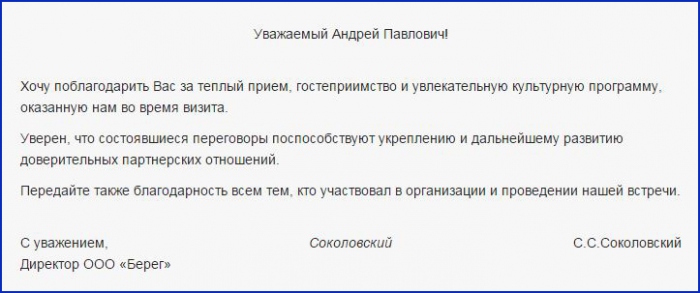 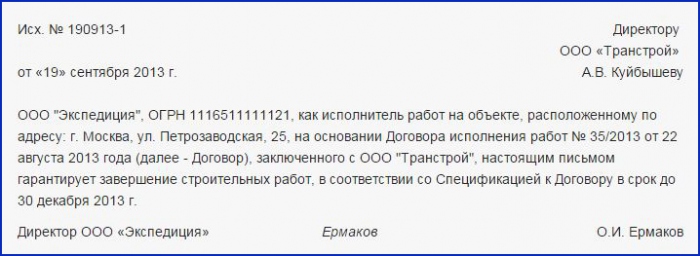 Приложение 3Структура любого письма: 1. Приветствие.2. Вступление.3.Основная часть.4. Заключение.5. Подпись. Дата. Приложение 4_______________ Дедушка Мороз!Все ____________ дети с нетерпением ожидают твоего ______________ прихода. Собрались они под  ____________ елочкой проводить старый год, который принес всем много _______________ событий. Новый Год — это самый ______________ праздник в году. Мы с ______________ настроением будем водить для тебя _______________ хороводы, танцевать _____________ танцы! Наконец-то наступит _______________ Новый Год! Как не хочется говорить об _______________ учебе. Но мы обещаем, что в следующем году будем учиться _______________ и получать только ______________ отметки. Очень надеемся, что Новый год принесет всем детям  ______________ приключений, _____________ успехов в учебе!С уважением к тебе, _______________ мальчики и __________________девочки!